1Η Δραστηριότητα: Διδακτική Αξιοποίηση ταινίας μικρού μήκους με τίτλο «Όλα τριγύρω αλλάζουνε κι όλα τα ίδια μένουν » που δημιούργησαν οι δέκα μαθητές και οι μαθήτριες  της Γ1 τάξης του Δημοτικού Σχολείου Αγίας Μαρίνας Λέρου στο πλαίσιο του εορτασμού για τα  200 χρόνια από την ελληνική επανάσταση: «για να τιμήσουν όλους τους ήρωες που έδωσαν τη ζωή τους στο παρελθόν για να μπορούμε τώρα εμείς, όλοι, μικροί και μεγάλοι να είμαστε ελεύθεροι και να κοιτάζουμε τη σημαία μας να κυματίζει στην ακριτική Λέρο, αλλά και στην υπόλοιπη Ελλάδα, κάτω από τον ίδιο ουρανό».Τρία λεπτά και σαράντα δύο δευτερόλεπτα που αγγίζουν την καρδιά μας…https://video.link/w/UbJdc2Η Δραστηριότητα: Πληροφορίες-  Πηγή:ΒικιπαίδειαΗ σημαία της Ελλάδας περιέχει εννέα ισοπαχείς, οριζόντιες και εναλλασσόμενες λευκές και κυανές παράλληλες λωρίδες, καθώς και ένα λευκό Σταυρό μέσα σε ένα κυανό τετράγωνο. Οι εννέα λωρίδες αντιστοιχούν στις συλλαβές της ιστορικής φράσης «Ελευθερία ή Θάνατος», όπως παράλληλα και στα γράμματα της λέξης «Ελευθερία». Ο Σταυρός συμβολίζει την επικρατούσα θρησκεία της Ελλάδος. Επίσης, ήταν σύμβολο των Ελλήνων θαλασσοπόρων και συμβόλιζε τα τέσσερα σημεία του ορίζοντα.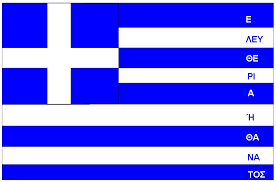 https://video.link/w/GrHdcΖωγραφίζω την Ελληνική Σημαία- Χρήση εργαλείου Webex, Whiteboard 3Η Δραστηριότητα: Έπαρση της Ελληνικής Σημαίας στην Ακρόπολη –Εθνικός Ύμνοςhttps://video.link/w/kxJdc